COUNTY OF ALAMEDAAddendum No. 1toRFQ No. 901767forSkid Steer LoadersSpecification ClarificationAlameda County is committed to reducing environmental impacts across our entire supply chain. 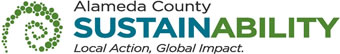 If printing this document, please print only what you need, print double-sided, and use recycled-content paper.The following Sections have been modified to read as shown below.  Changes made to the original RFQ document are in bold print and highlighted, and deletions made have a strike through.Page 5 of the RFQ, Section D. SPECIFIC REQUIREMENTS, has been modified as follows:REQUIREMENTSSkid Steer Loader B (Tracks) Specifications:90 Horse Power, Tier 4 Diesel Engine or EquivalentQuick Connect 4-1 Bucket w/ Edge and SpillguardQuick Connect Hydraulic Breaker with Moil PointNo Block HeaterRubber Tracks 450mm (17.7”) or Equivalent82” Construction Scrap Grapple Bucket with EdgeSkid Steer must come with separate Flail Mower AttachmentThe following participants attended the Networking/Bidders Conference and Vendor Outreach:EXHIBIT CVENDOR LISTRFQ No. 901767 Skid Steer LoadersBelow is the Vendor Bid List for this project consisting of vendors who have been issued a copy of this RFP.  This Vendor Bid List is being provided for informational purposes to assist bidders in making contact with other businesses as needed to develop local small and emerging business subcontracting relationships to meet the requirements of the Small Local Emerging Business (SLEB) Program: http://www.acgov.org/gsa/departments/purchasing/policy/slebpref.htm.This County of Alameda, General Services Agency (GSA), RFQ Addendum has been electronically issued to potential bidders via e-mail.  E-mail addresses used are those in the County’s Small Local Emerging Business (SLEB) Vendor Database or from other sources.  If you have registered or are certified as a SLEB, please ensure that the complete and accurate e-mail address is noted and kept updated in the SLEB Vendor Database.  This RFQ Addendum will also be posted on the GSA Contracting Opportunities website located at http://acgov.org/gsa_app/gsa/purchasing/bid_content/contractopportunities.jspCompany Name / AddressRepresentativeContact Information1.Sonsray Machinery1450 Doolittle Drive San Leandro, CA  94577Kyle WestPhone:  (510) 725-57811.Sonsray Machinery1450 Doolittle Drive San Leandro, CA  94577Kyle West kwest@sonsray.com1.Sonsray Machinery1450 Doolittle Drive San Leandro, CA  94577Kyle WestPrime Contractor: Yes1.Sonsray Machinery1450 Doolittle Drive San Leandro, CA  94577Kyle WestSubcontractor: No1.Sonsray Machinery1450 Doolittle Drive San Leandro, CA  94577Kyle WestCertified SLEB: No901767 - Skid Steer Loaders901767 - Skid Steer Loaders901767 - Skid Steer Loaders901767 - Skid Steer Loaders901767 - Skid Steer Loaders901767 - Skid Steer Loaders901767 - Skid Steer LoadersBusiness NameContact NameContact PhoneAddressCityStateEmailPape MachineryBrett Matthews(415)419-1140San FranciscoCAbmatthews@papemachinery.comBobcat FremontBryan Barthol(510)897-412343801 Osgood RdFremontCAbryan.barthol@bobcatoffremont.comBobcat FremontLuis Martinez(510) 897-412343801 Osgood RdFremontCAluis.martinez@bobcatoffremont.comSonsray MachineryDavid Owens(510)562-06531450 Doolittle DrSan LeandroCAdowens@sonsray.comSonsray MachineryKyle West(510) 725-57811450 Doolittle DrSan LeandroCAkwest@sonsray.comDoosan Portable PowerJesse Rheault1293 Glenway DrStatesvilleCAjesse.rheault@doosan.comMission Valley Tractor and EquipmentMike Norton(408)933-2351780 E. Brokaw RoadSan JoseCAmiken@mvkubota.com